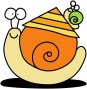 Write the romaji sounds above the hiragana words.Watch the powerpoint to find out what they mean and write the English meaning in the English column.Write the romaji sounds above the hiragana words.Watch the powerpoint to find out what they mean and write the English meaning in the English column.JapaneseJapaneseEnglish1たのしい2つまらない3かっこういい4やさしい5こわい6あたまがいい7しずか8うるさい9おおきい10ちいさい11かわいい12みにくい13はやい14おそい15あぶない16げんき17なまけもの18きたない19へん20くさいJapaneseJapaneseEnglish1たのしい2つまらない3かっこういい4やさしい5こわい6あたまがいい7しずか8うるさい9おおきい10ちいさい11かわいい12みにくい13はやい14おそい15あぶない16げんき17なまけもの18きたない19へん20くさい